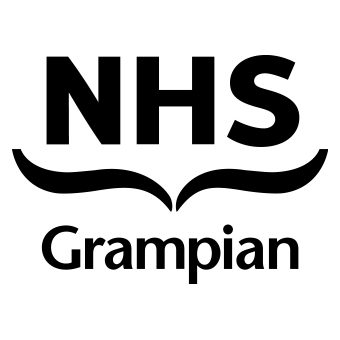 NHS Grampian – Annual Review 2017Thursday 5 October at 2.30 - 4pmCurl Aberdeen, Eday Walk, Aberdeen AB15 6LNTeas/coffees available from 2pmEach year the performance of NHS Grampian is reviewed in public. The meeting will cover local challenges and highlight the successes of the last year.This year’s annual review meeting will be a non-ministerial review and will be chaired by the Chairman of NHS Grampian, Professor Stephen Logan.  NHS Grampian Board Members and Senior Leadership Team Members will also be in attendance.  Members of the public are welcome to attend and are invited to submit questions for the panel to answer at the meeting.  Questions are requested to be submitted in advance by 21 September.  Questions can be submitted by e-mail to: nhsg.involve@nhs.net or by phone: 01224 558098, or by post to: ‘Freepost, NHS Grampian’ (no stamp required).  Please also include your contact details to allow us to reply to you if required.Time will also be made available at the meeting for questions from the floor.  For questions that are unable to be answered on the day, a written response will be provided and published on the NHS Grampian website.  Please note that questions regarding personal patient-specific issues cannot be answered in public.While the meeting must focus on our performance against targets for 2016/17 we would also like to take the opportunity to look forward. Therefore we would welcome questions that can help us to do this. As a suggestion, questions could cover:The integration of health and social care and the Integration Joint BoardsNHS Grampian working in partnership with other Boards and partners across the north of ScotlandThe way forward for development of health services out in the communityThe advances of technology and what this might meanThe participation of the public and communities in the whole system of careSupporting people to stay well and be equal partners in their careNew developments such as the Baird Family Hospital and the ANCHOR CentreAny other health or healthcare related mattersIf you would like to attend the review meeting we ask that you confirm your attendance by Thursday 21 September 2017, using the enclosed reply slip, or alternatively contact the Public Involvement Team on 01224 558098 or nhsg.involve@nhs.netAs this is an open invitation to a public meeting NHS Grampian is not able to reimburse travel expenses for attending on this occasion.Please complete this reply slip and return to ‘Freepost, NHS Grampian’(no stamp is required)Our deadline for submitted questions is Thursday 21 September 2017.If you wish to attend the review meeting please let us know by Thursday 21 September 2017.Alternatively you can contact the Public Involvement Team on 01224 558098 or at nhsg.involve@nhs.netPlease tick appropriate boxes.I would like to attend the Annual Review meeting at 2.30pm on Thursday 5 October at Curl Aberdeen.I am unable to attend.            I would like to submit a written question (please note questions regarding personal            patient-specific issues cannot be answered in public). My question is:………………………………………………………………………………………………………….………………………………………………………………………………………………………….………………………………………………………………………………………………………….………………………………………………………………………………………………………….………………………………………………………………………………………………………….………………………………………………………………………………………………………….………………………………………………………………………………………………………….Name (please print):……………………………………………………………………………..….Address: ……………………………………………………………………………………………………………………………………………………………….Postcode: ………………...................Telephone: …………………….................. E-mail: ……………………………………………….Please return to: ‘Freepost, NHS Grampian’ (no stamp is required)If using the Freepost address please allow 5 working days for your response to be received by NHS Grampian.